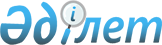 Комментарий к Указу Президента Республики Казахстан от 31 декабря 2013 года № 720 О мерах по дальнейшему развитию правоохранительной системы Республики КазахстанКомментарий Отдела правоохранительной системы Администрации Президента Республики Казахстан
      Президент Республики Казахстан своим Указом утвердил Государственную программу дальнейшей модернизации правоохранительной системы Республики Казахстан на 2014–2020 годы (далее – Программа) и одобрил Концепцию кадровой политики правоохранительных органов Республики Казахстан (далее – Концепция).
      Основная цель Программы – повышение уровня доверия к органам правопорядка путем обеспечения эффективной защиты прав и свобод граждан, законных интересов общества и государства.
      Программа предусматривает расширение спектра и стандартизацию государственных услуг в правоохранительной сфере, а также меры по повышению их качества. 
      Дальнейшее развитие получат новые формы взаимодействия органов правопорядка с населением и институтами гражданского общества.
      Предусмотрено совершенствование правовых и организационных основ правоохранительной деятельности, в том числе разработка новых критериев оценки работы органов уголовного преследования.
      Предполагается создать эффективную систему принудительного исполнения судебных актов и консолидировать судебно-экспертные службы в одном органе.
      Целью Концепции является выработка системных мер по формированию профессионального кадрового состава правоохранительных органов, в том числе предусматривающих:
      планирование потребностей в человеческих ресурсах;
      отбор, аттестацию и расстановку кадров;
      профессиональное развитие кадрового потенциала;
      оптимизацию организационно-штатных структур;
      воспитательную работу и мотивацию сотрудников.
      Реализация Концепции позволит улучшить профессиональный ресурс правоохранительных органов, повысить имидж и престиж службы, улучшить состояние дисциплины и законности среди личного состава.
      Реализацию Программы планируется осуществить в два этапа: первый – 2014–2016 годы, второй – 2017–2020 годы.
      При этом Правительством Республики Казахстан, государственными органами, непосредственно подчиненными и подотчетными Президенту Республики Казахстан, будет принят План мероприятий по реализации Программы.
      Реализация Программы позволит завершить процесс создания правоохранительной системы, соответствующей общепринятым международным стандартам и целям Стратегии "Казахстан-2050".
      Отдел правоохранительной системы
Администрации Президента
Республики Казахстан
					© 2012. РГП на ПХВ «Институт законодательства и правовой информации Республики Казахстан» Министерства юстиции Республики Казахстан
				